КАРАР                                                                                ПОСТАНОВЛЕНИЕ «18» апрель 2022 й.                      № 23                          «18» апреля 2022 г.                       О  внесение изменений в постановление Администрации сельского поселения Орловский сельсовет муниципального района Благовещенский район Республики Башкортостан от 16.12.2019 № 42 «Об утверждении Положения о муниципальной службе в сельском поселении Орловский сельсовет муниципального района Благовещенский район Республики Башкортостан»        В соответствии с Федеральным законом от 02.03.2007 № 25-ФЗ «О муниципальной службе в Российской Федерации», Уставом сельского поселения Орловский сельсовет муниципального района Благовещенский район Республики Башкортостан, Администрация сельского поселения Орловский сельсовет муниципального района Благовещенский район Республики Башкортостан ПОСТАНОВЛЯЕТ:
        1. Внести в постановление Администрации сельского поселения Орловский сельсовет муниципального района Благовещенский район Республики Башкортостан от 16.12.2019 №42 «Об утверждении Положения о муниципальной службе в сельском поселении Орловский сельсовет муниципального района Благовещенский район Республики Башкортостан» следующие изменения:	- пункт 11 статьи 2 раздела IV Положения изложить в новой редакции «11. сообщать в письменной форме представителю нанимателя (работодателю) о прекращении гражданства Российской Федерации либо гражданства (подданства) иностранного государства - участника международного договора Российской Федерации, в соответствии с которым иностранный гражданин имеет право находиться на муниципальной службе, в день, когда муниципальному служащему стало известно об этом, но не позднее пяти рабочих дней со дня прекращения гражданства Российской Федерации либо гражданства (подданства) иностранного государства - участника международного договора Российской Федерации, в соответствии с которым иностранный гражданин имеет право находиться на муниципальной службе»	- подпункты 6, 7 пункта 6.1 статьи 6 раздела IV Положения изложить в новой редакции	«6. прекращения гражданства Российской Федерации либо гражданства (подданства) иностранного государства - участника международного договора Российской Федерации, в соответствии с которым иностранный гражданин имеет право находиться на муниципальной службе;	7. наличия гражданства (подданства) иностранного государства либо вида на жительство или иного документа, подтверждающего право на постоянное проживание гражданина на территории иностранного государства, если иное не предусмотрено международным договором Российской Федерации»	- дополнить статью 6 раздела IV Положения пунктом 10 следующего содержания	«10. муниципальный служащий, являющийся руководителем органа местного самоуправления, аппарата избирательной комиссии муниципального образования, заместитель указанного муниципального служащего в целях исключения конфликта интересов не могут представлять интересы муниципальных служащих в выборном профсоюзном органе данного органа местного самоуправления, аппарата избирательной комиссии муниципального образования в период замещения ими соответствующей должности»2. Обнародовать  настоящее постановление в порядке предусмотренном Уставом сельского поселения Орловский  сельсовет муниципального района Благовещенский район Республики Башкортостан.Глава сельского поселения                                                        	 З.А.ЗагитоваБАШКОРТОСТАН РЕСПУБЛИКАhЫБЛАГОВЕЩЕН РАЙОНЫМУНИЦИПАЛЬ   РАЙОНЫНЫОРЛОВКА АУЫЛ СОВЕТЫАУЫЛЫ БИЛӘМӘhЕ ХАКИМИӘТЕ453444,Орловка аулы,Дуслык урамы, 18тел.(834766) 2-73-25РЕСПУБЛИКА  БАШКОРТОСТАНАДМИНИСТРАЦИЯСЕЛЬСКОГО ПОСЕЛЕНИЯОРЛОВСКИЙ СЕЛЬСОВЕТМУНИЦИПАЛЬНОГО РАЙОНАБЛАГОВЕЩЕНСКИЙ РАЙОН453444, с.Орловкаул.Дружбы, 18тел. (834766) 2-73-25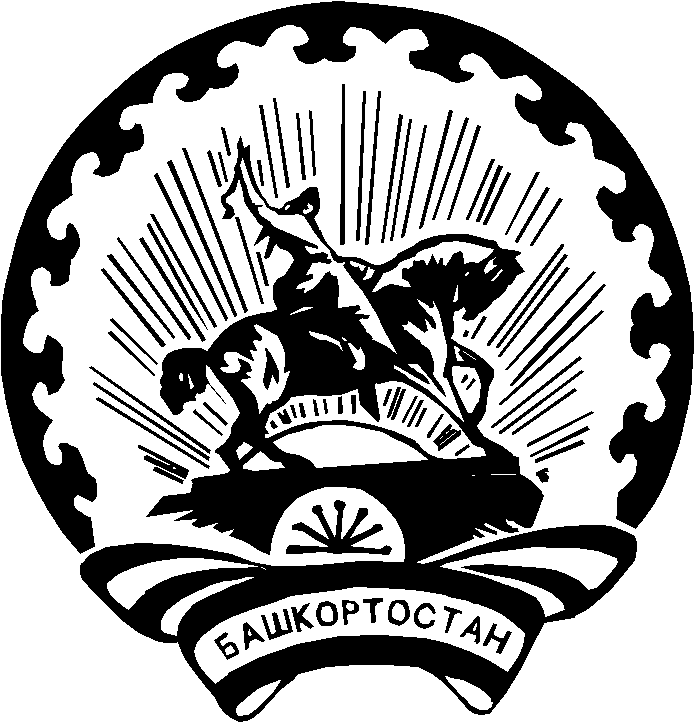 